Maths Problem of the WeekTile the FloorHow many square tiles, each measuring 10cm x 10cm, are needed to cover a rectangular room 3m x 4m?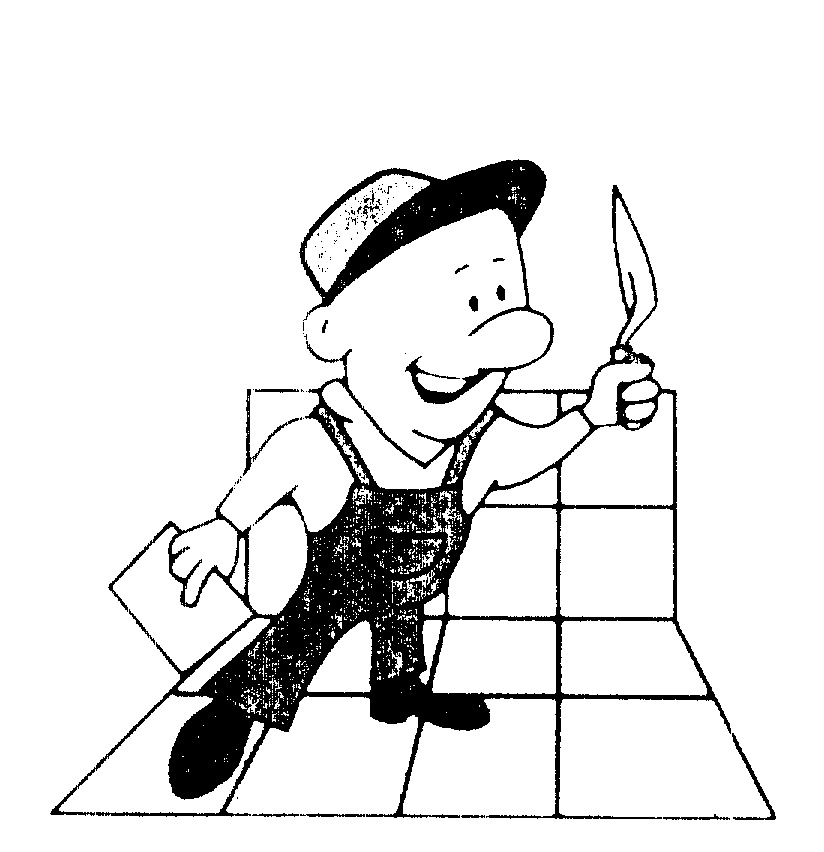 